					Meginfelag teirra, ið bera brek í Føroyum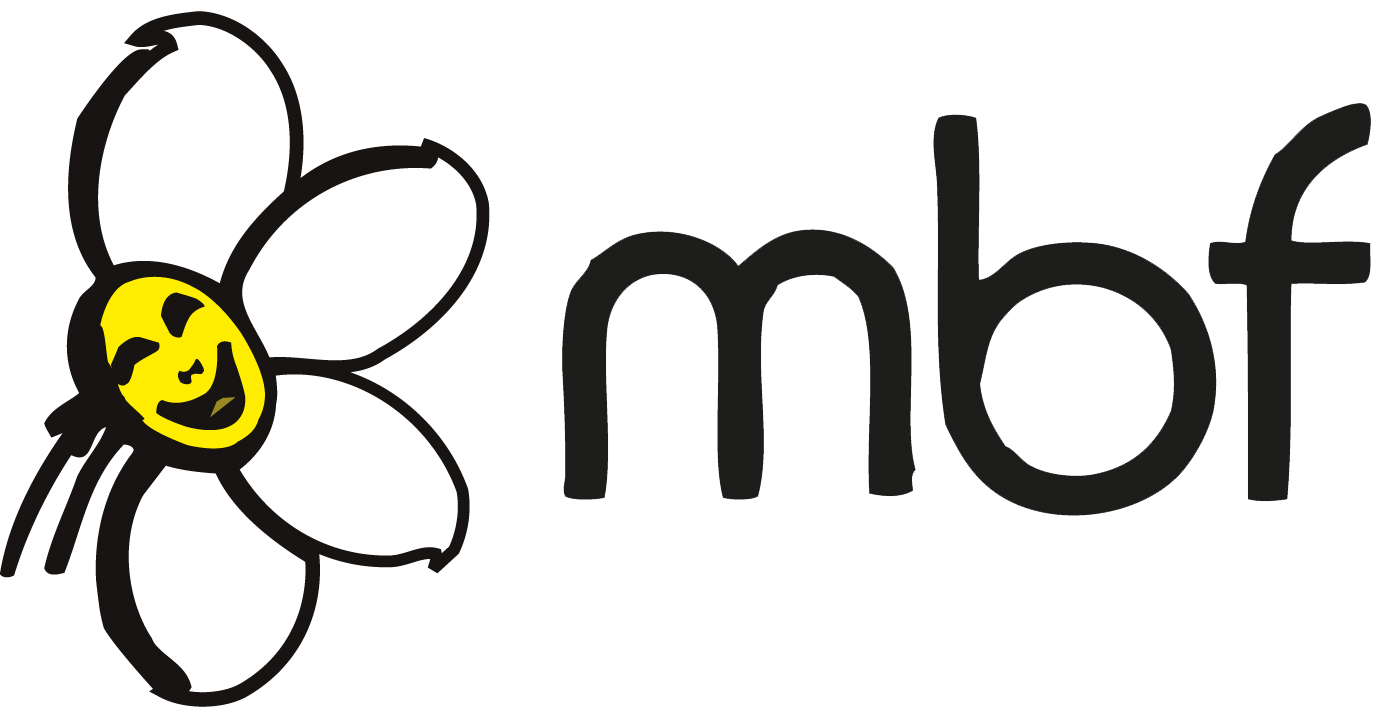 Íslandsvegur 10 CFO-110 TórshavnTel: +298 317373 Týs-hós kl. 10 – 15T-post: mbf@mbf.fo – www.mbf.foJournalnr.	________________(verður skrivað av MBF)Umsókn um fylgjarakort fyri persónar, ið bera brekNavn		_________________________________________	P-tal	_______________ Bústaður	_______________________________________________________________ Postnummar	______________	Býur/bygd	_________________________________ Teldupostur	_________________________________________	Tlf.nr.	_______________ Lýs tína støðu og tørvin fyri einum fylgjarakorti:__________________________________________________________________________________________________________________________________________________________________________________________________________________________________________________________________ Møguligir ískoytis upplýsingar ______________________________________________________________________________________________________________________________________________________________________ Um tú:a) Ert góðkendur til búpláss á sambýli (umsóknin skal stemplast og undirskrivast av leiðarunum, har læknin vanliga         undirskrivar)b) Hevur fingið parkeringskort fyri persónar við avlamnic) Hevur persónligan stuðul/hjálpara (prógv fyri tørvinum skal sendast við)d) Hevur fingið játtaðan stuðul til keyp av bili ella stuðul til rakstur av bili, sbrt. forsorgarlóginiEg vátti við undirskrift míni undir revsiábyrgd sambært revsilógini § 163* at hava svarað settu spurningunum og gevi samtykki til, at upplýsingar til viðgerð av umsóknini verða viðgjørdir við EDV.Dagfesting: _____________________	Undirskrift umsøkjarans:	________________________________ Gev gætur at:1) Umsóknaroyðublaðið verður sent aftur, um okkurt manglar at fylla út2) Tú skalt sjálv/-ur rinda fyri útreiðslur í sambandi við læknaligar upplýsingar Váttan um heilsulig viðurskifti(verður fylt út av vanliga lækna umsøkjarans)Navn		_________________________________________	P-tal	_______________ Bústaður	_______________________________________________________________ Postnummar	______________	Býur/bygd	_________________________________ Læknaváttanin er ikki einasta grundarlag undir metingini av, um persónurin kann fáa útgivið fylgjarakort. Persónurin skal í umsóknini sjálvur greiða frá teimum viðurskiftum, sum vísa á serligan tørv á fylgjarakorti. Sjúkuavgerð (diagnosa) skrivað á føroyskum ella donskum máli: ____________________________________________________________________________________________________________________________________________________________________________________________________________________________________________________________________________________________________________________________________________ Umsøkarin hevur niðursettar førleikar, sum gera tað neyðugt, at hava fylgjara við, tá viðkomandi ferðast í almenna rúminum. (Viðvíkjandi børnum skal talan vera um tørv á fylgjara, sum gongur út um tað, sum er vanligt fyri frísk børn) ______________________________________________________________________________________________________________________________________________________________________ Er støða sjúklingsins:		_ Støðug_ Í menning (progredierende)_ Við møguleika fyri betran innan _________________ mánaðirMøguligir ískoytis upplýsingar: ______________________________________________________________________________________________________________________________________________________________________ Dagfesting: _____________________	Stempul og undirskrift læknans:	_________________________ 